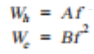 Transformatör 50 Hz lik  , 1000 V ‘luk kaynağa bağlı iken histeresiz kaybı 650 W ve fuko kaybı 350 W dır. Eğer transformatör 100 Hz lik ,  2000 V ‘luk kaynak gerilimi uygulandığında  yeni  histeresiz ve fuko kayıplarını hesaplayınız.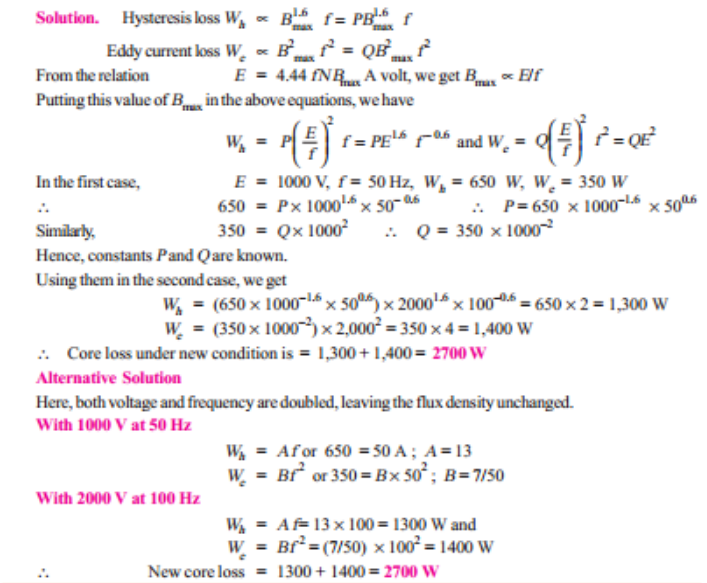 